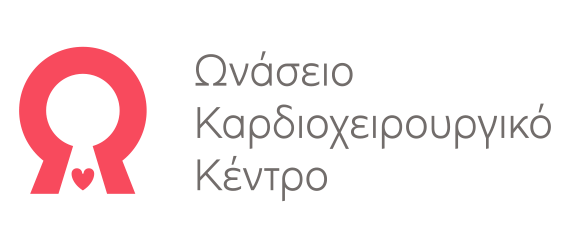 ΠΡΟΚΗΡΥΞΗ ΘΕΣΗΣ ΙΑΤΡΟΥ-ΚΑΡΔΙΟΛΟΓΟΥ  ΕΠΙΜΕΛΗΤΗ  Β’ ΤΜΗΜΑ ΚΑΡΔΙΑΚΗΣ ΑΝΕΠΑΡΚΕΙΑΣ – ΜΕΤΑΜΟΣΧΕΥΣΗΣ Το Ωνάσειο Καρδιοχειρουργικό Κέντρο (ΩΚΚ) ιδρύθηκε, σε συνέχεια της δωρεάς του Κοινωφελούς Ιδρύματος "Αλέξανδρος Σ. Ωνάσης", προς το Ελληνικό Δημόσιο δυνάμει του Ν. 2012/1992 και λειτουργεί βάσει του νόμου αυτού, όπως έχει τροποποιηθεί από τον Ν. 4565/2018, και του εκάστοτε Εσωτερικού Κανονισμού του με σκοπό την παροχή άριστων υπηρεσιών υγείας στους τομείς της Καρδιολογίας και της Καρδιοχειρουργικής. Στο πλαίσιο της δραστηριότητάς του και προς εκπλήρωση των σκοπών του, το ΩΚΚ προκηρύσσει τη θέση του Ιατρού Καρδιολόγου  Επιμελητή Β’ για το τμήμα Καρδιακής Ανεπάρκειας – Μεταμόσχευσης, με καθεστώς πλήρους και αποκλειστικής απασχόλησης και σύμβαση ορισμένου χρόνου διάρκειας τριών (3) ετών με δυνατότητα ανανέωσης.  Απαραίτητα προσόντα : Τίτλος ειδικότητας Καρδιολογίας.Μετεκπαίδευση, εξειδίκευση σε αναγνωρισμένο νοσηλευτικό ή ακαδημαϊκό Κέντρο της ημεδαπής ή αλλοδαπής στο αντικείμενο της Καρδιακής Ανεπάρκειας, Μηχανικής Υποστήριξης της Κυκλοφορίας και Μεταμόσχευση Καρδιάς. Πολύ καλή γνώση της αγγλικής γλώσσας. Για τους αλλοδαπούς υποψήφιους, απαιτείται αποδεδειγμένα πολύ καλή γνώση της ελληνικής γλώσσας. Ευχέρεια στη χρήση πληροφοριακών συστημάτων.       Οι ενδιαφερόμενοι καλούνται να υποβάλουν, μέχρι την 25/07/2023, σχετική αίτηση συνοδευόμενη από πρόσφατη φωτογραφία και τα εξής δικαιολογητικά: 1. 	Αίτηση συνοδευόμενη από πρόσφατη φωτογραφία. 2.	Βιογραφικό Σημείωμα (πλήρες και λεπτομερές βιογραφικό σημείωμα με πλήρη έκθεση της επαγγελματικής εμπειρίας).3.	Αντίγραφα:του πτυχίου Ιατρικής Σχολής Πανεπιστημίου της ημεδαπής ή της αλλοδαπής (με αναγνώριση ισοτιμίας),τυχόν άλλων τίτλων σπουδών, της άδειας άσκησης επαγγέλματος, του τίτλου ειδικότητας, της ταυτότητας μέλους Ιατρικού Συλλόγου, πιστοποιητικών γλωσσομάθειας εκτός αν άλλως αυτή τεκμαίρεταιτης αστυνομικής ταυτότητας.βεβαιώσεων/πιστοποιητικών επιστημονικής & επαγγελματικής δραστηριότητας, όπως αναφέρονται στο βιογραφικό σημείωμα.4.	Κατάλογο του συγγραφικού και επιστημονικού έργου του/της υποψηφίου/ας με αναφορά στις δημοσιεύσεις, ανακοινώσεις (PubMed & Scopus) του υποψηφίου, καθώς και κατάλογο των αναφορών των εργασιών του/της από άλλους συγγραφείς (citation index) με υπολογισμό του συντελεστού απήχησης (impact factor) (εφόσον υπάρχουν) 5.	Κατάλογο των ερευνητικών προγραμμάτων της αντίστοιχης ειδικότητας στα οποία έχει συμμετάσχει ο/η υποψήφιος/α (εφόσον υπάρχουν).6.	Πιστοποιητικό εκπλήρωσης της στρατολογικής υποχρέωσης ή νόμιμης απαλλαγής του υποψηφίου από αυτήν (για τους άρρενες υποψήφιους). Ο/Η υποψήφιος/α που θα επιλεγεί θα υποχρεούται να υποβάλει, μεταξύ άλλων προκειμένου να προσληφθεί, απόσπασμα ποινικού μητρώου. Άλλες αιτήσεις που έχουν υποβληθεί στο παρελθόν, δεν θα ληφθούν υπόψη.Διευκρινίζεται ότι το ΩΚΚ διατηρεί το δικαίωμα να ματαιώσει ή να κηρύξει άγονη την παρούσα προκήρυξη σε οποιονδήποτε χρόνο και για οποιαδήποτε αιτία.Οι αιτήσεις συνοδευόμενες από τα απαραίτητα δικαιολογητικά θα πρέπει να υποβληθούν αποκλειστικά και μόνο σε ηλεκτρονική μορφή ως συνημμένα αρχεία μορφής .pdf, .jpeg ή .doc, με ηλεκτρονικό ταχυδρομείο στη διεύθυνση mn@ocsc.gr. Οι υποψήφιοι θα πρέπει να επιβεβαιώσουν τηλεφωνικά την παραλαβή της αίτησής τους στα τηλέφωνα +30-210-9493103 ή +30-210-9493115.Οι ονομασίες των υποβαλλομένων αρχείων θα είναι στα ελληνικά και θα περιγράφουν το περιεχόμενό τους με τον τρόπο που αναφέρεται κατωτέρω (βλέπε κατωτέρω "Τυπική Κατάσταση Υποβαλλομένων Αρχείων").Τυπική Κατάσταση Υποβαλλομένων Αρχείων01. Αίτηση με Φωτογραφία02. Βιογραφικό Σημείωμα03. Πτυχίο Ιατρικής/ Αναγνώριση Ισοτιμίας Πτυχίου 	(αν υπάρχει)04. Διδακτορικός Τίτλος 	(αν υπάρχει)05. Άλλοι  Τίτλοι Σπουδών	(αν υπάρχουν)......................................................................................06. Άδεια Άσκησης Επαγγέλματος07. Τίτλος Ειδικότητας 	......................................................................................08. Πιστοποιητικά  Προϋπηρεσίας (αν υπάρχουν )......................................................................................09. Ταυτότητα Ιατρικού Συλλόγου10. Αστυνομική Ταυτότητα/Διαβατήριο 11. Πιστοποιητικά Γλωσσομάθειας ......................................................................................12. Συγγραφικό & Επιστημονικό Έργο	(αν υπάρχει)13. Συμμετοχή σε Ερευνητικά Προγράμματα (αν υπάρχει) 14. Λοιπά Έγγραφα  	(αν υπάρχουν)......................................................................................15. Πιστοποιητικό Στρατολογίας	(μόνο για άρρενες)